KONSTRUKCJA  ZAJĘĆ –    tok  lekcji  ćwiczeniowej -  nauczanie czynnościowe, oparte na działaniu ucznia, jego aktywności, zaangażowaniu, przeżywaniu, odkrywaniu i poznawaniu1.	czynności organizacyjne,•	kontrola obecności,•	przygotowanie środków (materiałów) dydaktycznych, warunków niezbędnych do działania uczniów na danej         Lekcji      ( w miarę możliwości zaangażować  w to uczniów)2.	kontrola pracy domowej  ( nie musi to być karta pracy. Może to być np. przyniesienie czegoś na zajęcia)       3.  nawiązanie do przerobionego materiału  (powtórzenie materiału i  nawiązanie do nowego materiału)podanie tematu i uświadomienie uczniom celu i zadania lekcji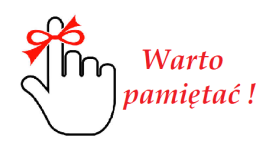 •	nauczyciel podaje cele lekcji sformułowane w języku ucznia/zrozumiałe dla ucznia•	cele są tak sformułowane, aby zaciekawiały ucznia, skupiały jego uwagę, zachęcały do uczenia się?       Treści  kształcenia muszą  pasować  do  rodzaju zajęć . Powinny być też  połączone  z  najbliższym        środowiskiem  życia i wychowania, a także indywidualnym doświadczeniem, zwracać  uwagę  na materiał,        który ma charakter użytkowy i przygotowuje ucznia do lepszego funkcjonowania w życiu.      Zredukowanie do niezbędnego minimum tematyki o wysokim stopniu abstrakcji, dalekiej od możliwości       poznawczych i codzienności  ucznia.      Można  wprowadzać  maksymalnie  1-2  nowe  pojęcia  na jednej lekcji;•	Pamiętać  o realizacji  celów rewalidacyjnych ( wynikających z orzeczeń , a zwłaszcza  ze zintegrowanych               oddziaływań nauczycieli  wypisanych w IPET)  2.	ustalenie planu wykonania działaniastosowanie przystępnych instrukcji wykonania zadania – obrazkowej, obrazkowo-słownej, multimedialnej;( wg. pomysłu nauczyciele i możliwości grupy)wykorzystywanie umownych znaków porządkujących pracę na lekcji, np. kolorowe karteczki, symbole (piktogramy), a także możliwe do wykorzystania symboliczne rysunki z systemów zastępczej komunikacji;3.	omówienie zasad i reguł będących podstawą  umiejętnościwyjaśnienie uczniom  jak daną czynność wykonać , jak zachować bezpieczeństwo , umówienie się na  przestrzeganie określonych zasad podczas wykonywania  zadań4.	wzorcowy pokaz z objaśnieniempokaz wykonany przez nauczyciela ( najlepiej z odwołaniem się do ustalonego wcześniej planu działania)Mówienie o wykonywanych czynnościach sprzyja koncentracji uwagi i pomaga  dziecku dostrzec to, co jest istotne5.	próbne wykonanie czynności przez uczniów pod  kontrolą nauczycieladokładne instruowanie wstępne, ciągłe dostarczanie wskazówek w trakcie pracy, stosowanie powtórzeń, ograniczanie instrukcji słownych na rzecz słowno-pokazowych, ciągła kontrola działań ucznia6.	systematyczne ćwiczenia wdrażające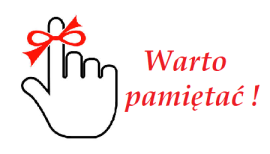 •	Należy  metody  właściwie dobrać  do celów?  •	Dobrze jest   zastosować  metody aktywizujące    (np. scenki sytuacyjne, burza mózgów, dyskusja,                niedokończone historie, metoda graficznego zapisu, gry dydaktyczne)•	Uczeń powinien   uczyć  się nie tylko przez przyswajanie wiadomości, ale też przez odkrywanie, działanie i               przeżywanie.          Nauczyciel   powinien  motywować   uczniów  do aktywnego udziału w zajęciach      Wskazane jest  aby  nauczyciel   zaproponował  uczniom  atrakcyjną  formę  zajęć z wykorzystaniem  np.        multimediów, dramy,  muzyki, technologii komputerowej      Należy  włączać   uczniów w procesy decyzyjne i dawano  im prawo wyboru      Należy   pozostawiać   uczniom    przestrzeń i pozwolić   im na realizację własnych inicjatyw i pomysłów.      Należy umożliwić   pracę  w małych grupach, korzystanie  ze wsparcia i kompetencji kolegów , unikać         rywalizacji?      Jak najczęściej  korzystać  z modeli, konkretów, okazów, liczmanów, przedmiotów możliwych do        bezpośredniego poznania, w drugiej kolejności ze słowa mówionego, zaś najrzadziej z tekstu do       przeczytania      Koniecznie trzeba   indywidualizować  pracę na lekcji ?                           Indywidualizacja może odbywać się przez :Różnicowanie  wymagań programowych w zależności od sprawności intelektualnej uczniówzastosowania systemów komunikacji  alternatywnej i wspomagającejprzygotowania stanowiska pracy dla konkretnego ucznia, można w tym celu skonsultować się z nauczycielem rehabilitantemopracowanie  odrębnych  kart pracy dla każdego ucznia na dane zajęciadostosowanie zakresu wymagań programowych,dostosowana  forma poleceń,dostosowany stopień trudności zadania,  samodzielne, wykonanie ćwiczenia, stosując np.- powiększenie czcionki lub obrazu;- wyraźne odstępy pomiędzy zadaniami;-  polecenia w formie graficznej z wykorzystaniem, np. piktogramów;- zróżnicowaną technikę wykonania zadania – często inną dla każdego ucznia (np. kolorowanie lub wyklejanie).odpowiedni dobór miejsca pracy ucznia – w pobliżu stanowiska pracy nauczyciela , usunięcie bodźców, które mogą rozpraszaćTrzeba  skutecznie   komunikować się   ?Nauczyciel powinien wykorzystywać formy językowe i niejęzykowe tak, by każdy uczeń w zespole rozumiał tok lekcji i mógł uczestniczyć w zajęciach. W tym celu oprócz komunikacji werbalnej warto stosować:• znaki graficzne i manualne,• gesty,• obrazy i zdjęcia, które wspomagają nazywanie, komentowanie działań i poleceń realizowanych podczas lekcji.troska o przystępność języka: instrukcje krótkie, jednoznaczne i zrozumiałe, zwięzłe i precyzyjne komunikaty słowneNależy zadbać  o właściwą  atmosferę  na zajęciach ?urządzenie sali,dobry nastrój nauczyciela i ucznia, afirmowanie  działań,  ucznia  skupianie, ukierunkowanie uwagiNależy  dostosować   czas  zajęć i przerw do możliwości psychofizycznych uczniów?7.	ocena opanowania ćwiczeń•	Czy nastąpiła ocena pracy ucznia?         Czy nauczyciel indywidualizuje  system  oceniania ?       Czy  uczniowie  próbują  sami ocenić swój wysiłek i pracę włożoną w daną lekcję?       Czy uczniowie  maja okazję  wysłuchać opinii innych osób – kolegów z klasy lub nauczyciela – na temat       ich zaangażowania i wkładu pracy w zajęcia?Ocenianie kształtujące, a więc  bieżące, częste i wielokrotne  wspomaga proces uczenia się i stale towarzyszy dzieciomWażne jest, aby ocenianie osiągnięć uczniów przez nauczyciela odnosiło się do ich mocnych stron, aby podnosiło ich poczucie wartości.Ocena dotyczy nie tylko wiedzy i umiejętności  ucznia, ale obejmuje również jego rozwój społeczny i emocjonalny.Warto przy ocenianiu wykorzystać  konkrety np. żetony , naklejki , pieczątki
1. powtórzenie  i utrwalenie materiału,np.  przygotowywanie indywidualnych kart pracy  w celu podsumowania lekcji;zaplanowanie generalizacji (transferu) uczenia się tak, aby nowo opanowane umiejętności były wykorzystywane w różnych miejscach i wobec różnych osób oraz w podobnych, lecz różniących się kontekstach. ( można zapowiedzieć  uczniom zaplanowane następne działanie , wydarzenie , wyjście gdzie będą  wykorzystywać te umiejętności)2. zadanie i omówienie pracy domowej ( wg. uznania nauczyciela)
3. czynności porządkowe.